Конспектнепосредственной  образовательной деятельности с применением здоровьесберегающих  технологий  и  нетрадиционных  методик. .Тема: «Гласные звуки  [А], [У], [И]. Деревья».Логопед: Н. Д. Матехина2014г.Цель:  Умение дифференцировать гласные звуки  [А], [У], [И], различать буквы.Задачи: Образовательные:  Закреплять умение четко артикулировать гласные звуки [А], [У], [И].  Закреплять умение производить слухо - произносительную дифференциацию звуков [А], [У], [И].  Закрепить графические образы букв А, У, И.  Расширять и активизировать словарный запас по теме  «Деревья».Коррекционно-развивающие:  Развивать навыки диафрагменного дыхания. Развивать слуховое внимание и фонематическое восприятие  на материале звуков [А], [У], [И]. Развивать мышление, слуховое и зрительное восприятие. Развивать  сенсорные и кинестетические ощущения. Развивать  тонкие  движения пальцев рук. Воспитательные: Обучить детей приёмам сохранения здоровья: восстановления сил, развития переключаемости, снятия напряжения,  стимуляции работоспособности и мышления. Воспитывать умение взаимодействовать друг с другом, умение работать в течение всей деятельности.  Совершенствовать  навыки самостоятельности, доброжелательных отношений, усидчивости, самоконтроля.   Образовательные области:  коммуникация, познание, художественная литература, физическое воспитание.   Оборудование:  ПК, презентация Microsoft Office  Power Point, символы солнца, тучи и дождя,  силуэты солнца и тучи,  цветной песок (жёлтый, фиолетовый),  на каждого ребёнка,  коврики, баночки с гречкой, буквы, мелкие игрушки, тарелки с манкой.       НОДОрганизационный момент- Ребята, у нас сегодня много гостей. Давайте покажем им,  как мы умеем дружно здороваться.  Я  здороваюсь везде:  дома и на улице.Даже, здравствуй,  говорю я соседней курице.Здравствуй, солнце, золотое.Здравствуй небо голубое.Здравствуй, вольный ветерок.Здравствуй,  маленький дубок.Здравствуй, утро.Здравствуй, день.Мне здороваться не лень. Релаксация с дыхательной, мимической гимнастикой, цветотерапией,  музотерапией.- Теперь, ребята,  посмотрите на меня, послушайте внимательно  загадку. Если правильно отгадаете, отгадка покажется на экране.«Одна нога, много рук»  (дерево).Его весной и летом
Мы видели одетым,
А осенью с бедняжки. 
Сорвали все рубашки. (дерево)  СЛАЙД- Какие деревья вы знаете? (береза, дуб, тополь, рябина и т. д.)- Давайте представим, что мы с вами деревья, которые растут на поляне в лесу.Звучит  классическая музыка Чайковского. «Как хорошо в лесу осенью. Воздух чистый, дышится  легко.  «Очищающее дыхание»  (глубокий вдох, длинный выдох).Выглянуло  солнышко (показываю жёлтое солнце), радуются деревья, улыбаются (мимика радости), тепло им на солнышке.   Все деревья потянули к нему свои веточки, Высоко – высоко тянутся деревья.  Яркими красками листья сверкают  на солнышке (дети поднимаются на носки, высоко поднимают руки, перебирая пальцами). Солнышко   любуется   красивыми деревьями: «А – А – А!».        Появилась на небе тучка. Тёмная, хмурая (показываю тучу).  Грустно стало деревьям холодно (мимика грусти), тянутся  ветками друг к другу (дети руками тянутся друг к другу). «И -  И – И!» - говорит тучка, - «И – И – И!».И тут  подул сильный ветер (показываю серый лист бумаги),  испугались деревья (мимика  испуга).   Раскачивает ветер  деревья в разные стороны,  крепко держатся корнями, устойчиво стоят и только раскачиваются, (дети раскачиваются в стороны, напрягая мышцы ног). Ветер дует: «У – У- У!».   Но вот вновь появилось солнышко (показываю жёлтое солнце). Деревья обрадовались, стряхнули свои лёгкие  веточки,  улыбнулись   солнцу».- Молодцы, ребята. Хорошими деревьями вы были. Сообщение цели.- Когда светило солнце, какой,  звук вы слышали?  [А].- Какой звук был, когда дул ветер? [У]. - Какой звук вы слышали, когда появилась тучка?  [И].- Вы, наверное,  догадались, с какими звуками мы будем работать?- Да, сегодня мы будем работать со звуками  [А], [У], [И].Характеристика звуков  А, У, И.-   Еще одна  загадка:                              Что за девочка такая,                                                                   С голубыми волосами                                                                    И с огромными глазами.    (Мальвина) СЛАЙД-  Правильно,   Мальвина.   Как вы,  думаете, какой звук   произносит Мальвина?  [А].    - Давайте  и мы произнесём  звук [А].  - Как мы произносим этот звук? Правильно, рот мы широко открыт, нет никакой преграды для воздушной струи.  - И звуковичок  звука  А  тут  как  тут  (появляется звуковичок на слайде). Символ звука  А  круглый,  как наш рот.- Ещё одна загадка:               Нос совал, куда хотел,                                                  Карабаса одолел.                                                  Ох, не справится Мальвина                                                  С непослушным ...        (Буратино)СЛАЙД-  Какой звук произносит Буратино? (Звук [У]).  - Произнесите   звук У. Что стало с нашими губами? (они вытянулись в трубочку и воздушная струя проходит спокойно, не прерываясь). - Вот и  звуковичок звука У.   Символ звука У маленький круг.- И последняя загадка:            В Мальвину с давних пор, влюблён,                                                   И ей всем сердцем предан он.      (Пьеро)СЛАЙД-  Правильно,  Пьеро. Какой  звук произносит  Пьеро?… ([И]). - Произносите  звук  [И].  Хорошо! Посмотрите губы  ….. улыбаются, зубы…. раздвигаются, за нижние зубы язык опускается. Воздушная струя проходит спокойно.- Хорошо!  Звуковичок звука  [И], с  символом  – вытянутый тонкий, лежащий  овал.СЛАЙД  Вывод:  - Ребята,   звуки [А], [У], [И]  какие по характеру? Гласные. - А почему? Их можно петь, тянуть протяжно, долго.- Когда мы их произносим,  во рту нет никакой преграды для воздуха. Гласные звуки очень  важны,Они и напевны, и очень нежны.Дидактическое  упражнение   «Определи звук по символу». СЛАЙДЫ-  А сейчас, игра:                    На экран посмотри,                                                 Звук по символу определи.Игровое упражнение  «Телеграфисты». -  Поиграем в игру «Телеграфисты», будем передавать,  и  проговаривать звуки в определённом порядке  на наших ковриках   АУИ    УИА     ИУА       АИУ     ИАУ   УАИ.7. Упражнение «Придумай слова на определённый звук»- Сейчас придумаем слова -  на звук  [А].- Смело говори слова на звук  [И].- А сейчас имею я ввиду слова на звук  [У].8. Упражнения  для гимнастики  глаз.   - Молодцы, ну а сейчас, проведём гимнастику для глаз.  Зажмурьте сильно глаза, теперь откройте. Ещё раз зажмурьтесь и откройте глаза.СЛАЙД              На нашем  экране бабочки будут летать,                             А мы за ними глазами наблюдать.9. Физкультминутка.     - Глазки наши отдохнули,  Ну  и нам пора опять  В лесу немного погулять.Музыка «Прогулка в осеннем лесу» В лес отправимся гулять, Свежим воздухом дышать.Как прекрасен этот лес,Много разных здесь чудес.Солнце светит в вышине, Вот грибок растёт на пне.Дятел на суку сидит: Д – Д – Д.Ёжик под кустом шуршит: Ш – Ш - Ш.А как листики кружат,Разноцветные летят.Раз, два, три, четыре, пять.Будем листья собирать.Листья берёзы, Листья рябины,Листья тополя,Листья осины, Листья дуба мы соберём.Маме осенний букет отнесём.Кинзиологическое упражнение  -  «гимнастика мозга»- Хорошо  в  лесу,  поиграем в игру «Колечки»  -  соединяем  пальцы  руки  в  кольцо  с большим,  начиная  с  указательного  сначала  одной  рукой,  затем другой,  затем двумя одновременно.Пальчики соединяем,
И кольцо мы получаем: 
1/2 1/3 1/4 1/5. 
Поздоровались пальцы опять! 
1/5 1/4 1/3 1/2 
Закрепили кольца-слова! 10. Закрепление написаний букв  А, У, И.- На письме звук  [А]  обозначается буквой А. СЛАЙД                                   Как запомнить букву эту?
                                                 А  -  похожа   на ракету!- Напишите указательным пальцем в тарелках букву А. Дети прорисовывают букву  А в тарелках с манкой..- Пишем букву сверху вниз – длинная палочка наискосок, ещё одна длинная палочка наискосок  в другую сторону, короткая  между ними.  - Встряхните тарелочку.   Звук  [У]   на письме  обозначается буквой У. СЛАЙД                                У – сучок .                                              В любом лесу,                                               Ты увидишь букву У- Напишите пальцем букву У  в тарелке с манкой.- Встряхните тарелочку.   Звук  [И]   на письме  обозначается буквой И. СЛАЙД                   Сквозь ограду лезет пёс,
                                  Доски все наперекос.
                                  Оторвал одну. Гляди,
                                  Получилась буква И!11. Игра «Отыщи в  крупе   букву  и  назови её» .- У вас на столе стоят  баночки    крупой -  гречкой  - там спрятаны буквы. - Задание: на ощупь,  ищем пальцами букву в крупе и определяем, какая это  буква.12. Чтение гласных.    Падают, падают листья.В нашем саду листопад.Красные, жёлтые листьяПо ветру вьются, летят.СЛАЙД      - Упал  с  клёна лист,  какой лист? (кленовый) -   Буквы   прыгали,  как белки.    И играли все в горелки.    Завертелись, закружились.    И в листочках  очутились.                        - Что написано на кленовом листе?  (АУ)                      - На берёзовом? (УА)                      - На  липовом?   ( АУИ)                                 - На дубовом?   (ИАУ)                                  - На каштановом? (УАИ)                                  - На рябиновом? (ИУА)13. Итог занятия.- С какими звуками мы сегодня работали?-  Какие это звуки?14. Оценка работы детей.- Ребята, вы сегодня очень хорошо  играли со звуками  [А], [У],  [И].  Старались, отвечали на вопросы, читали.-А сейчас, я хочу узнать, с каким настроением вы уйдете от меня. Если вам понравилось, то нарисуйте желтым песком солнышко, если нет – фиолетовым  песком  -  тучку.        - Я вижу,  вам понравилось. Мне тоже было интересно с вами работать, до новых встреч! 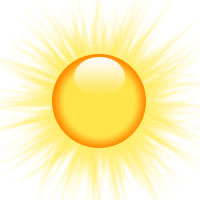 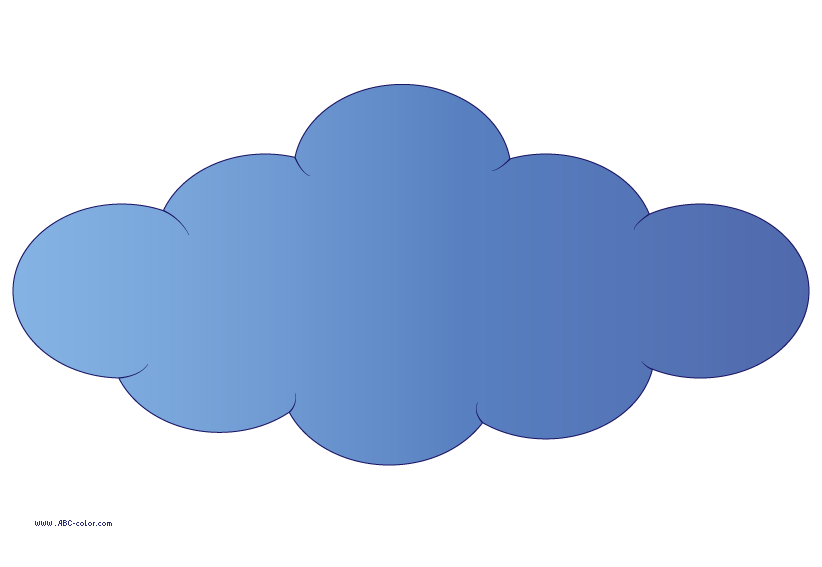 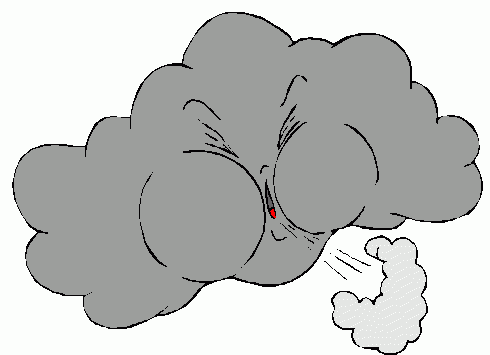 